WISDOM  MARKING SCHEME-POWER MECHANICSSTATION 1INSTRUCTIONS: Draw the exploded view of the valve assembly shown below and label the parts.                  (10 marks)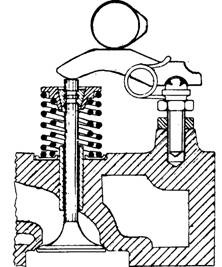 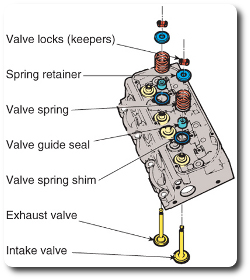                                  CORRECT SKETCH ………………………………………………………………………….4 MARKS                                 CORRECT LABELING……………………………………………………………………….6 MARKSSTATION 2INSTRUCTIONS: Using the galvanized sheet material and the hand tools provided make the template shown.                                                                                                                         (10 marks)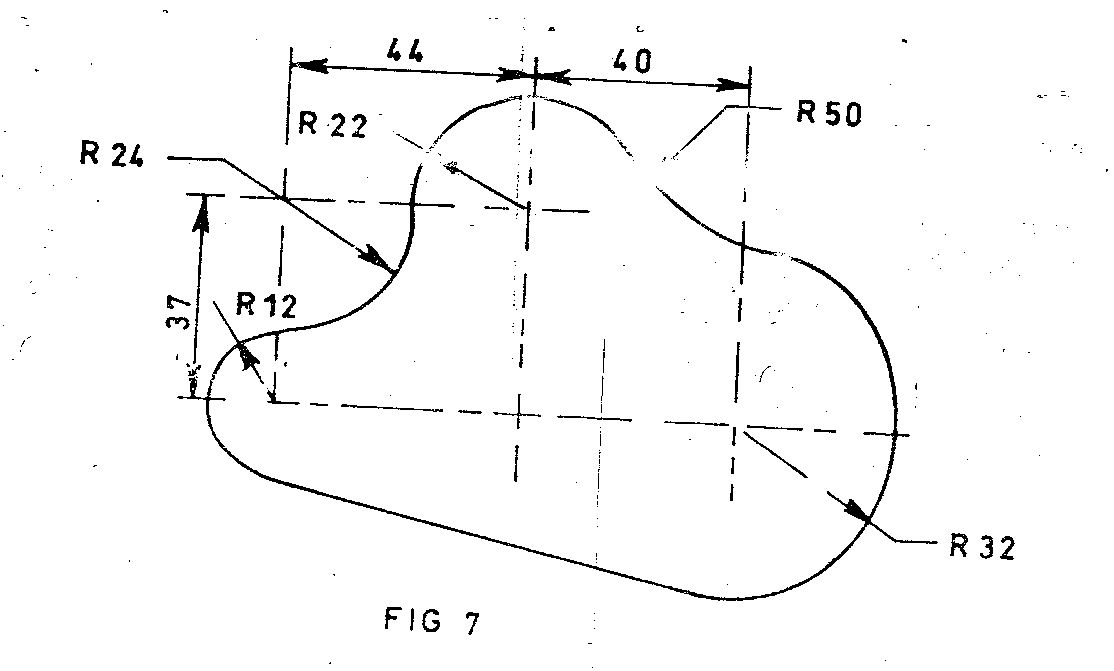 CORRECT CURVE OF R32…………………………………………………………………………1 ½ MKSCORRECT CURVE OF R12…………………………………………………………………………1 ½ MKSCORRECT CURVE OF R24…………………………………………………………………………..1 ½ MKSCORRECT CURVE OF R22……………………………………………………………………………1 ½ MKSCORRECT CURVE OF R50……………………………………………………………………………1 ½ MKSFILING OFF SHARP EDGES………………………………………………………………………….1 ½ MKSFINISHING IN TIME…………………………………………………………………………………….1 MKSTATION 3INSTRUCTIONS: On the tyre provided on the workbench, determine the following;Tyre heightTyre widthTyre aspect ratio                                                                                (6 marks)AS PER THE DATA IN SCHOOLS PER THE TYRE PROVIDED.EACH CORRECT DATA TO EARN THE CANDIDATE 2 MARKSIdentify two wear patterns on the tyre and state one cause of each.      (4 marks)        CANDIDATE EXPECTED TO CHECK FOR WEAR PATTERNS LIKE SHOULDER WEAR, CENTER WEAR,              SPOTS WEAR, ETC. EACH CORRECT WEAR PATTERN TO EARN THE CANDIDATE 2 MARKS.STATION 4INSTRUCTIONS: Identify the the fluids labeled in the beakers and state one use of each in the motor vehicle.                                                                                                                                  (10 marks)               CORRECT IDENTIFICATION…………………………………………………………..1 MK EACH               CORRECT USE……………………………………………………………………………..1 MK EACHSTATION 5INSTRUCTIONS: Identify the locking devices labeled A to E and state a feature that makes each locking device unique in the class.                                                                                                      ( 10 marks )NAME AND UNIQUE FEATURE….…1/2 MARK EACH RESPECTIVELYSTATION 6INSTRUCTIONS: On the single cylinder engine provided measure the bore and stroke then calculate the swept volume.Bore…………………………………………..mm                                     (2 marks)Stroke………………………………………...mm                                     (2 marks)Sweptvolume…………………………………………………………………………………………………………………………………………………………………………………………………………………………………………………………………………………………………………………………………………………………………………………………………………………………………………………………………………………………………………………………………………………………………………………………………………………cubic mm                                                                                                                          (6 marks)                                           AS PER THE SAMPLE DATA                                                                STATION 7INSTRUCTIONS: Use the multimeter and determine the following and fill your results in the table below.                                                                                                                        (10 marks)                                           AS PER THE SAMPLE DATASTATION 8INSTRUCTIONS: Demonstrate to the examiner how to measure the VOLTAGE of each cell of the battery.                                                                                                                               (3 marks)                    (-)                                                               (+)                                                                                                                    METER                                             BATTERYCORRECT METHOD EARNS THE CANDIDATE 3 MARKSConnect a horn circuit and let the examiner check your work.                        (7 marks)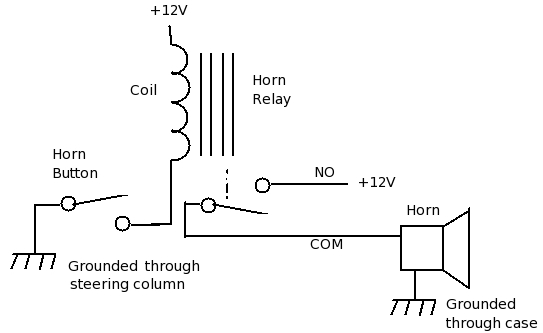 CORRECT CONNECTION EARNS THE CANDIDATE 7 MARKS.STATION 9INSTRUCTIONS: On the gearbox assembly provided, demonstrate to the examiner how to engage gear position 1 and reverse.                                                                                   (4 marks)Determine the number of times the input shaft will rotate as the output shaft completes one revolution in reverse gear position.                                                    Number of input shaft revolutions…………………….                             (6 marks)                                             AS PER THE SAMPLE DATASTATION 10INSTRUCTIONS: On the multi-cylinder engine provided:Remove the fan belt and show it to the examiner.                                  (3 marks)Inspect and record two defect on the belt.                                               (2 marks)Assemble back the fan belt on the assembly.                                          (3 marks)List two functions of the fan belt.                                                            (2 marks)CORRECT REMOVAL OF FAN BELT……………………………………………………..(3MKS)TWO DEFECTS………………………………………………………………………………….(2MKS)CORRECT ASSEMBLY…………………………………………………………………………(3MKS)CORRECT FUNCTIONS OF THE FAN BELT…………………………………………..(2MKSFLUID       NAME                             USE          APETROLFUEL FOR S.I. ENGINES        BDIESELFUEL FOR C.I. ENGINES        CKEROSENEWASHING OILY ENGINE PARTS       DAIRWHEEL TUBE INFLATION       EVASELINEBATTERY TERMINALSLOCKING DEVICE                          NAME            UNIQUE FEATURE         ASPRING WASHERTHE STEPPED UP ENDS THAT MAKE IT SPRINGY        BTANG WASHERTHE INNER LOCKING PROTRUTION        CSPLIT PINIT IS SPLIT AND MALLEABLE        DWOODRUFF KEYITS HARDNESS AND HALF MOON SHAPE        ESERRATED WASHERTHE SERRATIONS ON THE CIRCUMFERENCE     COMPONENT            MEASUREMENT            RESULTARMATUREGroundingIGNITION SWITCHContinuitySPARK PLUGResistanceSTATORContinuity